HealtH    	    hero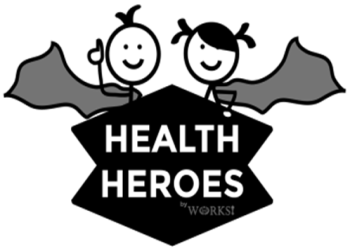 SCHOOL SYSTEM:           Albertville city               FRIDAY    9/23/16Health Hero Team: 1 ________________________________	8:00 – 10:00 	      		Big Spring Lake Elementary School                          	10:15 – 11:30            	Evans  Elementary School	                                                    	11:45 – 1:00	              Albertville High  School 		Health Hero Team: 2 ___________________________________	8:00 – 10:00 	    Albertville Primary School                                 	10:15 –11:30	    Albertville Elementary School                                                     	11:45 – 1:00	    Albertville Middle SchoolOur teams arrive at the 1st school by 7:45 to set up for clinics.  Please bring students a grade at a time to the designated location in order to maintain the 90 minutes per school schedule.  It is important to the schools following your clinic that we stay on schedule.  Please call Sharon at 205-609-0268 with any questions or concerns.HNH Immunizations Inc.  326 Prairie Street N. 	Union Springs AL 36089